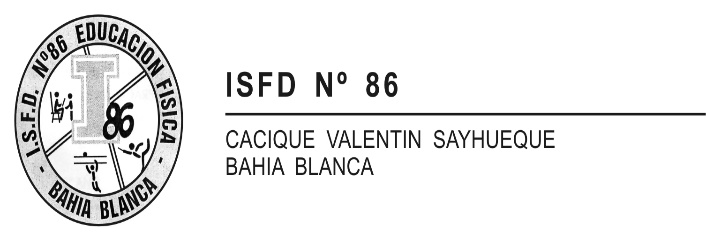 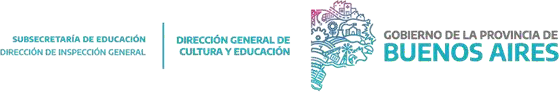          2024 Año del 75° aniversario de la gratuidad universitaria en la República ArgentinaDECLARACIÓN JURADA DE CARGOS, HORAS Y/O ACTIVIDADES OFICIALES O PRIVADAS Y DOMICILIO CONSTITUIDO(1) Consignar hora en que empieza y termina cada clase o cargo.La conformidad del superior jerárquico será completada en copia a solicitud de la autoridad ante quien se presenta la declaración jurada.Declaro bajo juramento que todos los datos consignados son veraces. Asimismo me notifico que cualquier falsedad u omisión dará motivo a las sanciones disciplinarias previstasen el Estatuto del Docente como así también estoy obligado a declarar dentro de las 48 hs. cualquier modificación que se produjera en el futuro con relación a cargos y/o actividades.ACTIVIDADES PRIVADAS (Profesión, arte oficio o cualquier otra actividad privada)---------------------------------------------------------------------------------------------------------------------------------------------------------------------------------------------------------------------------------------------------------------------------------------------------------------------------------------------------------------------------------------------------------------------. . . . . . . . . . . . . . . . . . . . . . . . . . . .Apellidos ynombresaclarados	Firma delDeclaranteRecibida la presente declaración a los . . . . . . . . . . . . . . . . . .. .. . . . . . . . . . . . . . . . . . . . . . . . . . . . . . . . . . . . . .Firma del Jefe de la Repartición o Establecimiento en que se entregueDeclaración Jurada de:DNI N°CICLO LECTIVO:Domicilio:TEL:CorreoElectrónico:DISTRITO -Servicio EducativoCARGOSITUACION DEREVISTACantidad Hs..CátedraCantidad Hs..CátedraCantidad Hs..CátedraCantidad MódulosCantidad MódulosCantidad MódulosToma de Posesión - Acto AdminisHORARIO DE PRESTACIÓN DE SERVICIOS (1)HORARIO DE PRESTACIÓN DE SERVICIOS (1)HORARIO DE PRESTACIÓN DE SERVICIOS (1)HORARIO DE PRESTACIÓN DE SERVICIOS (1)HORARIO DE PRESTACIÓN DE SERVICIOS (1)HORARIO DE PRESTACIÓN DE SERVICIOS (1)CONFORMIDADdel Superior JerárquicoDISTRITO -Servicio EducativoCARGOSITUACION DEREVISTATPSTPSToma de Posesión - Acto AdminisLUNESMARTESMIÉRCOLESJUEVESVIERNESSÁBADOCONFORMIDADdel Superior JerárquicoFECHA de presentación:Firma del agenteAclaraciónInstituciónCargo/horas/módulosSituación de Revista ( T.P.S.)Si es privado consignar Sub. o no Subv.)Cantidad de horas cátedra según planillas mecanizadas y/o recibos de sueldosPeríodo de Licencia otorgado.Consignar fecha desde y hastaLEYIMPORTECARGO EN QUE OBTUVO LA JUBILACION